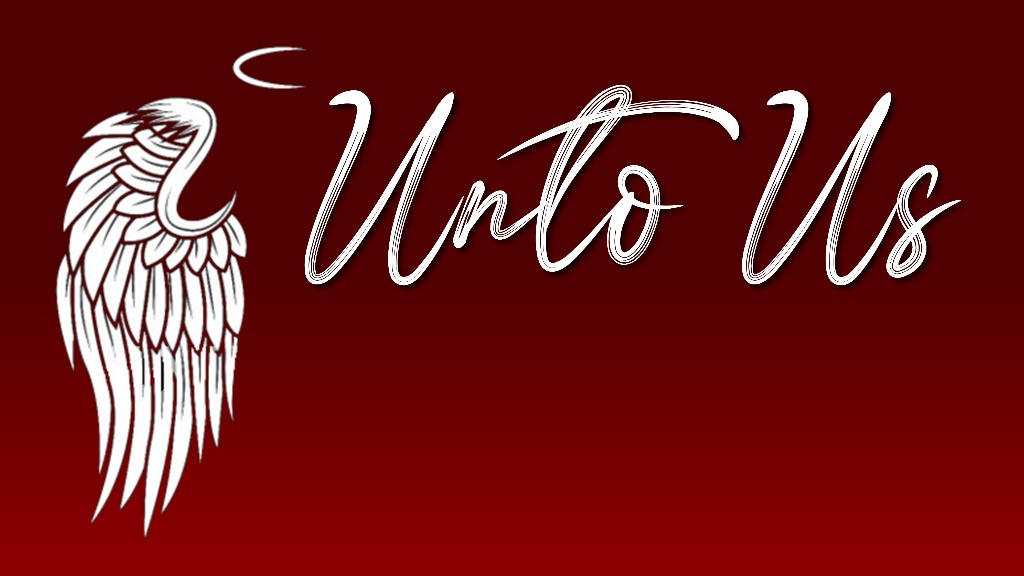 December 19, 2021Pastor Joseph BritainFor unto you is born this day in the city of David a Savior, which is Christ the Lord. - Luke 2:11 KJV 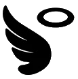 A __________________________She will give birth to a Son; and you shall name Him Jesus, for He will save His people from their sins - Matt 1:21And they came to Him and woke Him, saying, “Save us, Lord; we are perishing!” - Matt 8:25She said to herself, “If I only touch His cloak, I will be healed.” Jesus turned and saw her. “Take heart, daughter,” He said, “your faith has healed you.” And the woman was healed at that moment. - Matt 9:21-22Those who had seen everything reported to them how the man who had been demon-possessed had been made well - Luke 8:36Jesus rescues me from my ________For God so loved the world, that He gave His only Son, so that everyone who believes in Him will not perish, but have eternal life. For God did not send the Son into the world to judge the world, but so that the world might be saved through Him. - John 3:16-17This is a trustworthy saying, and everyone should accept it: “Christ Jesus came into the world to save sinners” - and I am the worst of them all. - 1Tim 1:15Then Jesus stood up again and said to the woman, “Where are your accusers? Didn’t even one of them condemn you?” “No, Lord,” she said. And Jesus said, “Neither do I. Go and sin no more.” - John 8:10-11 Luke 8:36Jesus rescues me from my ___________I don’t really understand myself, for I want to do what is right, but I don’t do it. Instead, I do what I hate. I want to do what is right, but I can’t. I want to do what is good, but I don’t. I don’t want to do what is wrong, but I do it anyway. I have discovered this principle of life - that when I want to do what is right, I inevitably do what is wrong. There is another power within me that is at war with my mind. This power makes me a slave to the sin that is still within me. Oh, what a miserable person I am! Who will free me from this life that is dominated by sin and death? Thank God! The answer is in Jesus Christ our Lord. - Rom 7:15, 18b, 19, 21, 23-25a NLTJesus rescues me from this _____________Jesus gave His life for our sins, just as God our Father planned, in order to rescue us from this evil world in which we live - Gal 1:4 NLTJesus rescues me from __________,                        __________________ and ____________(Jesus speaking) Do not let your heart be troubled; believe in God, believe also in Me - John 14:1 Jesus rescues me from _____________________(Jesus speaking) And be sure of this: I am with you always, even to the end of the age - Matt 28:20b 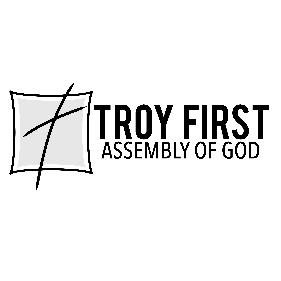 All scripture is from the New American Standard Bible unless otherwise noted